Programa de Fortalecimiento de la Gestión Municipal 2023Formulario de presentación de cursoEje temático de la propuesta.Título de la propuesta: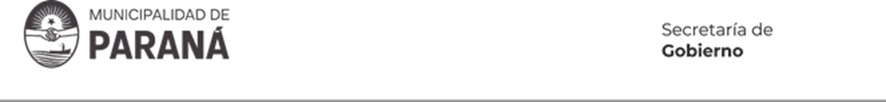 Modalidad: PresencialVirtual Destinatarios:Duración total del curso: Dedicación semanal en horas del curso: Equipo docente (cv abreviado)  ObjetivosObjetivo general: Objetivos específicos:  Metodología de enseñanza-aprendizaje:Contenidos, bibliografía y recursos complementarios Unidades/temas/módulos:  Bibliografía: Evaluación de los aprendizajes